Reading – Summer Yr 3 / 4Reading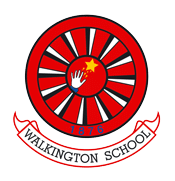 Prior LearningPrior LearningPrior LearningThis unit will build on the knowledge and skills learned in KS1 and those in the autumn and spring term.Prior learning will be the understanding of the text read and the use of inference skills to understand a character’s feelings and actions. The children will also be expected to read a variety of genres and know what a dictionary is used for and how it differs from a thesaurus.This unit will build on the knowledge and skills learned in KS1 and those in the autumn and spring term.Prior learning will be the understanding of the text read and the use of inference skills to understand a character’s feelings and actions. The children will also be expected to read a variety of genres and know what a dictionary is used for and how it differs from a thesaurus.This unit will build on the knowledge and skills learned in KS1 and those in the autumn and spring term.Prior learning will be the understanding of the text read and the use of inference skills to understand a character’s feelings and actions. The children will also be expected to read a variety of genres and know what a dictionary is used for and how it differs from a thesaurus.Key vocabulary for this unitKey vocabulary for this unitKey vocabulary for this unitSummarizeVocabularyInferenceLanguage Presentation StructureLayoutSummarizeVocabularyInferenceLanguage Presentation StructureLayoutEvidence JustifyExpressionVolumeToneIntonationLearning SequenceLearning SequenceLearning SequenceInferenceDraw inferences such as inferring characters’ feelings, thoughts and motives from their actions, and justifying inferences with evidence.Draw inferences such as inferring characters’ feelings, thoughts and motives from their actions, and justifying inferences with evidence.Understanding vocabularyTo ask questions to improve the understanding of a text.To expand on known vocabulary through the learning of new synonyms. To discuss words and phrases which capture the reader’s attention and understand why they have been used. To ask questions to improve the understanding of a text.To expand on known vocabulary through the learning of new synonyms. To discuss words and phrases which capture the reader’s attention and understand why they have been used. Deepen understanding of a text.To be able to justify answers relating back to the text.To be able to justify answers relating back to the text.LayoutIdentify how language, structure and presentation contribute to meaning.Identify how language, structure and presentation contribute to meaning.DictionariesTo be able to use a dictionary effectively to check the meaning of words that they have read.To be able to use a dictionary effectively to check the meaning of words that they have read.General ReadingRead independently by checking that the text makes sense and explain the meaning of words in context.Participate in discussion about relevant books that are read to me and those I can read for myself, taking turns and listening to what others say.To increase their familiarity with a wide range of books, including fairy stories, myths and legends, and retelling some of these orally.Read independently by checking that the text makes sense and explain the meaning of words in context.Participate in discussion about relevant books that are read to me and those I can read for myself, taking turns and listening to what others say.To increase their familiarity with a wide range of books, including fairy stories, myths and legends, and retelling some of these orally.Assessment milestonesAssessment milestonesAssessment milestonesKey Skills:To draw inferences and explain their conclusions.To understand why authors use specific vocabulary.To use a dictionary effectively.Key Skills:To draw inferences and explain their conclusions.To understand why authors use specific vocabulary.To use a dictionary effectively.Key Knowledge:To understand what the question is asking.To know some appropriate synonyms. To increase their familiarity with a wide range of books.